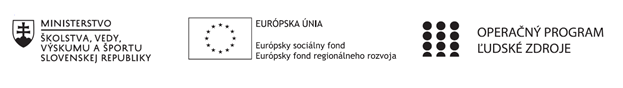 Správa o činnosti pedagogického klubu Príloha:Prezenčná listina zo stretnutia pedagogického klubuPríloha správy o činnosti pedagogického klubu                                                                                             PREZENČNÁ LISTINAMiesto konania stretnutia: SŠUP Nitra, Samova 14, 949 01 NitraDátum konania stretnutia: 11.3.2022Trvanie stretnutia:  od 13:35 hod  - do 15:35 hod	Zoznam účastníkov/členov pedagogického klubu:Meno prizvaných odborníkov/iných účastníkov, ktorí nie sú členmi pedagogického klubu  a podpis/y:Prioritná osVzdelávanieŠpecifický cieľ1.2.1 Zvýšiť kvalitu odborného vzdelávania a prípravy reflektujúc potreby trhu prácePrijímateľSúkromná škola umeleckého priemyslu, Samova 14, NitraNázov projektuZrkadlo k praxiKód projektu  ITMS2014+NFP312010Z850Názov pedagogického klubu Moderná informatikaDátum stretnutia  pedagogického klubu11.3.2022Miesto stretnutia  pedagogického klubuMiestnosť č. 406Meno koordinátora pedagogického klubuMgr. Eduard Sádovský, PhD.Odkaz na webové sídlo zverejnenej správyhttps://www.ssusnitra.sk/moderna_informatika/Manažérske zhrnutie:Kľúčové slová: obrazové zdroje, základná úprava obrázkov,  EDUpage,  Náplň práce klubu na školský rok 2021/2022.Praktické využitie EDUpage.Online možnosti vzdelávania.Základy práce s virtuálnou grafikou.Vektorová a bitmapová grafika s možnosťou editovania pre pedagogické potreby.Tvorba animácii ako motivačných prvkov hodiny.Digitalizácia dokumentov.Optimalizácia digitálnych dokumentov a ich formátov.Prenos a archivácia dokumentov.Hlavné body, témy stretnutia, zhrnutie priebehu stretnutia: Digitalizácia. Predstavenie foriem a postupov digitalizácie a zároveň úvod do optimálnych formátov. Využívanie JPGov a DOC, optimálny formát pre zvuk a prioritné parametre pre výber vhodného formátu.Závery a odporúčania:Pedagógovia ocenili vytvorený priestor pre konkrétnu tému. Optimalizácia formátov a predstavenie ich výhod ako aj možností práce s nimi ujasnilo ich skúsenosti a vedomosti z dištančných foriem výučby. Väčšina pedagógov má svoje skúsenosti ale nakoľko sa stretávajú s rôznymi druhmi obrazových formátov ocenili doplnenie informácií o nich a doplnenie akým spôsobom ich dosiahnuť. Transparentný obraz pomocou PNG, veľkosť obrazovej prílohy v JPG alebo možnosť prenosu videa a zvuku formou mailu.Vypracoval (meno, priezvisko)Mgr. Eduard Sádovský, PhD.Dátum11.3.2022PodpisSchválil (meno, priezvisko)Mgr. Eduard Sádovský, PhD.Dátum11.3.2022PodpisPrioritná os:VzdelávanieŠpecifický cieľ:1.2.1 Zvýšiť kvalitu odborného vzdelávania a prípravy reflektujúc potreby trhu prácePrijímateľ:Súkromná škola umeleckého priemyslu, Samova 14, 949 01 NitraNázov projektu:Zrkadlo k praxiKód ITMS projektu:NFP312010Z850Názov pedagogického klubu:Moderná informatikač.Meno a priezviskoPodpisInštitúcia1Eduard SádovskýSŠUP Nitra2Jozef KrajčoSŠUP Nitra3Peter BartaSŠUP Nitra4Eva FabováSŠUP Nitra5Ivan GregušSŠUP Nitra6Patrik ŠoporSŠUP Nitra7Barbora LipováSŠUP Nitrač.Meno a priezviskoPodpisInštitúcia